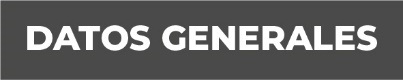 Nombre Sergio Abel Verdejo Muñoz Grado de Escolaridad Licenciatura en DerechoCédula Profesional 5454398Teléfono de Oficina 228-8-178201Correo Electrónico  Datos Generales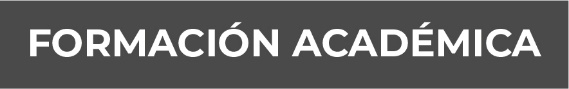 Formación Académica2000 - 2004Universidad Veracruzana. Estudios de Licenciatura en Derecho,XalapaVer.2002Congreso Nacional “La Seguridad Pública en México, Necesidades y Retos”2002Mesa Redonda “Creación de Policías Interestatales Coordinada por la Agrupación Abogados a Favor de la Sociedad”2002Curso “Derecho Público Romano: Legado y Vigencia” impartido por la Facultad de Derecho de la Universidad Veracruzana2003Curso “De la Res Pública Romana a la República de los Modernos” impartido por la Maestra Mercedes Gayosso y Navarrete.2007Taller “Sensibilización y Capacitación a los Agentes del Ministerio Público para la Atención de la Violencia Familiar”2007Diplomado denominado: “Juicios Orales y Argumentación Jurídica” (Sistema de Justicia para Adolescentes).2008Curso “Capacitación para el Personal de la Procuraduría General de Justicia” validado y aprobado por la Academia del Seguridad Pública.2008Curso Introductorio “Reforma Constitucional y el Nuevo Procedimiento Penal en México” celebrado por el Instituto Nacional de Ciencias Penales.2010Curso “Manejo del Delito” impartido por International Security & Defence Systems, autorizada por el Ministerio de Defensa de Israel.2014Curso de 11 días del Sistema de Justicia Penal Acusatorio Oral, llevado a cabo en Tlalnepantla de Baz Estado de México.2016Curso Básico para Agentes del Ministerio Público en el Sistema Penal Acusatorio de la Plataforma Ejecutiva SETEC.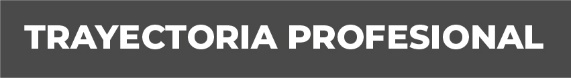 INSTITUCIÓN:      	 Procuraduría General de Justicia en el Estado Agente Quinto del Ministerio Publico Conciliador en Investigador en Xalapa Veracruz.Periodo:  	 07 de noviembre del 2005 al veintitrés de junio del 2008.        INSTITUCIÓN: 	Procuraduría General de JusticiaAgente Séptimo del Ministerio Público Conciliador e Investigador en  Xalapa Veracruz.Periodo: 	24 de junio del 2008 al 16 de noviembre del 2010        INSTITUCIÓN: 	Procuraduría General de JusticiaAgente Séptimo del Ministerio Público Especializado en Responsabilidad Juvenil y de Conciliación en Xalapa Veracruz.Periodo:	17 de noviembre del 2010 al 2013INSTITUCIÓN:              Procuraduría General de Justicia Agente Primero del Ministerio Público Especializado en Responsabilidad Juvenil y de Conciliación Sector Norte Orizaba Veracruz.Periodo:                noviembre 2013-mayo 2014INSTITUCIÓN:               Procuraduría General de Justicia		Agente Primero del Ministerio Público Especializado en Responsabilidad Juvenil y de Conciliación en Huatusco Veracruz	Periodo: 	mayo-septiembre 2014.INSTITUCIÓN:               Procuraduría General de Justicia		Agente del Ministerio Público Investigador Sector Norte Orizaba Periodo: 	septiembre 2014- enero 2015INSTITUCIÓN:               Procuraduría General de Justicia		Agente Cuarto del Ministerio Público Especializado en Delitos Cometidos por Servidores Públicos                                            	Periodo: 	enero 2015 – marzo 2015INSTITUCIÓN:               Fiscalía General del Estado		Fiscal Cuarto Especializado en Delitos Relacionados con Hechos de Corrupción y Cometidos por Servidores Públicos.	Periodo: 	marzo 2015 - diciembre de 2018INSTITUCIÓN:               Fiscalía General del Estado		Fiscal Especializado la Fiscalía Especializada en Combate a la Corrupción.Periodo: 	28 de diciembre de 2018 – 15 de agosto de 2019INSTITUCIÓN:               Fiscalía General del Estado		Fiscal adscrito a la Fiscalía de Investigaciones Ministeriales.	Periodo: 	16 de agosto de 2019 – 05 de septiembre de 2019INSTITUCIÓN:               Fiscalía General del Estado		Encargado de Despacho de la Fiscalía Regional Zona Centro XalapaPeriodo: 	06 de septiembre de 2019 a la fecha.Conocimiento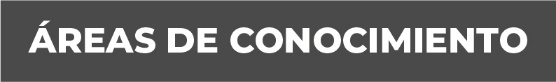 Derecho ConstitucionalDerecho PenalDerecho ProcesalAmparo